              ACCESO MENORES DE EDAD (16 y 17 AÑOS)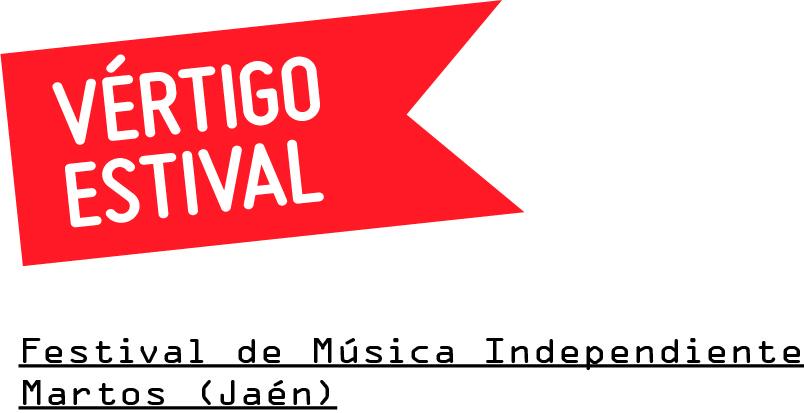 D./Dña 	 con DNI  	y nº de teléfono 			, como progenitor/a o tutor/a legal de los menores de 18 años siguiente(s):	Mediante la presente DECLARA:Que conoce y acepta el contenido del artículo 53 del Decreto 112/2010 de 31 de agosto por el que se aprueba el Reglamento de espectáculos públicos y actividades recreativas*.Que consiente el acceso del (los) menor(es), los datos del (los) cual(les) se han indicado más arriba, y será responsable de cualquier conducta ilegal del(los) menor(es) (consumo de alcohol, estupefacientes…). El menor respetará las indicaciones de los profesionales que trabajan en el evento respecto a cualquier tema relacionado con la celebración del mismo y el tutor/a se responsabiliza y acepta las consecuencias derivadas de este acto, sabiendo que el incumplimiento de cualquiera de los puntos anteriores, puede suponer la expulsión del recinto del (los) menor(es).Firmado:Padre / Madre / Tutor-a legal*Artículo 53 del Decreto 112/2010 de 31 de agosto por el que se aprueba el Reglamento de espectáculos públicos y actividades recreativas: “Limitaciones de acceso para personas menores de edad. (…). Las personas menores de 16 años tienen prohibida la entrada a discotecas, salas de fiestas, bares musicales, salas de concierto, cafés concierto y cafés teatro, excepto cuando se realicen actuaciones en directo y vayan acompañados de progenitores o tutores legales. En este caso, al finalizar la actuación, las personas menores de edad no pueden permanecer en el establecimiento. (…)”AUTORIZACIÓN DE ACCESO 	Este documento puede enviarse relleno por correo electrónico a acvertigo@gmail.com antes del jueves 20 de julio de 2024 o, en su defecto, deberá entregarse impreso, relleno y firmado de manera presencial a la entrada del festival.NOMBRE Y APELIDOS NIÑO / ADNI